  Powiat Białostocki              SAMODZIELNY PUBLICZNY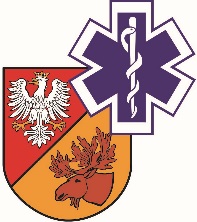                   ZAKŁAD OPIEKI ZDROWOTNEJ W ŁAPACH                  18-100 Łapy, ul. Janusza Korczaka 23                             tel. 85 814 24 38  	     www.szpitallapy.pl		sekretariat@szpitallapy.pl                                                      NIP: 966-13-19-909			            REGON: 050644804Łapy, 12.08.2021 r.DZP.261.4/ZP/19/2021/PNWszyscy Wykonawcy / Uczestnicy postępowania TREŚĆ PYTAŃ Z UDZIELONYMI ODPOWIEDZIAMIDotyczy postępowania nr ZP/19/2021/PNZamawiający, Samodzielny Publiczny Zakład Opieki Zdrowotnej w Łapach, działając na podstawie
art. 135 ust. 2 ustawy Prawo zamówień publicznych z dnia 11 września 2019 r. (Dz. U. z 2021 r.
poz. 1129 ze zm.) w odpowiedzi na wniosek Wykonawców o wyjaśnienie treści SWZ w postępowaniu
pn. „Dostawa materiałów i sprzętów medycznych jednorazowego użytku – uzupełnienie” 
(Znak postępowania: ZP/19/2021/PN), przekazuje poniżej treść pytań wraz z odpowiedziami:Pytanie nr 1 – Pakiet 2 M, pozycja 1 – Czy Zamawiający dopuści komplet pościeli medycznej jednorazowego użytku wykonany z włókniny polipropylenowej 40 g/m², niejałowy, kolor zielony
lub biały, zawierający: prześcieradło: 150 cm x 210 cm , poszwę na kołdrę 160 cm x 210 cm, poszewkę na poduszkę: 70 cm x 80 cm, z osobno dołączonym kocem ogrzewającym jednorazowego użytku;  warstwy zewnętrzne wykonane z włókniny polipropylenowej 25 g/m² w kolorach zielonym
i niebieskim, warstwa wewnętrzna z poliestru o gramaturze 80g/m2, z przeszyciami na całej powierzchni, zapobiegającymi przemieszczaniu się elementów poszczególnych warstw; szwy ultradźwiękowe; niepalny. Rozmiar 110 x 210 cm.Odpowiedź: Tak, Zamawiający dopuszcza.Pytanie nr 2 – Pakiet 2 M, pozycja 1 – Czy Zamawiający dopuści komplet pościeli gdzie każda
ze składowych pakowana jest osobno i posiada własny numer katalogowy?Odpowiedź: Tak, Zamawiający dopuszcza.Pytanie nr 3 – Pakiet 2 M, pozycja 1 – Czy Zamawiający dopuści koc ogrzewający jednorazowego użytku;  warstwy zewnętrzne wykonane z włókniny polipropylenowej 25 g/m² w kolorach zielonym
i niebieskim, warstwa wewnętrzna z poliestru o gramaturze 80g/m2, z przeszyciami na całej powierzchni, zapobiegającymi przemieszczaniu się elementów poszczególnych warstw; szwy ultradźwiękowe; niepalny. Rozmiar 110 x 210 cm.Odpowiedź: Tak, Zamawiający dopuszcza.Pytanie nr 4 – Pakiet 2 M, pozycja 1 – Czy Zamawiający dopuści prześcieradło wykonane z włókniny pilipropylenowej o gramaturze 45g/m2 w kolorze zielonym?Odpowiedź: Tak, Zamawiający dopuszcza.Pytanie nr 5 – Pakiet 2 M, pozycja 1 – Czy Zamawiający dopuści prześcieradło wykonane z włókniny SMS o gramaturze 35g/m2 w kolorze niebieskim? Odpowiedź: Tak, Zamawiający dopuszcza.Pytanie nr 6 – Pakiet 2 M, pozycja 1 – Czy Zamawiający dopuści poszewkę wykonaną z włókniny pilipropylenowej o gramaturze 25g/m2 w kolorze zielonym? Odpowiedź: Tak, Zamawiający dopuszcza.Pytanie nr 7 – Pakiet 2 M, pozycja 1 – Czy Zamawiający dopuści poszewkę w rozmiarze 60x80cm?Odpowiedź: Zamawiający nie dopuszcza, Zamawiający podtrzymuje opis przedmiotu zamówienia zgodnie z SWZ.Pytanie nr 8 – Pakiet 2 M , pozycja 1 – Czy Zamawiający dopuści poszewkę w rozmiarze 70x80cm?Odpowiedź: Tak, Zamawiający dopuszcza.Pytanie nr 9 – Pakiet 2 M, pozycja 2 – Czy Zamawiający dopuści poszewkę w rozmiarze 60x80cm?Odpowiedź: Zamawiający nie dopuszcza, Zamawiający podtrzymuje opis przedmiotu zamówienia zgodnie z SWZ.Pytanie nr 10 – Pakiet 7 M, pozycja 1. Czy Zamawiający dopuści uchwyt o wymiarach: 240x175x80
(+/-10) mm?Odpowiedź: Tak, Zamawiający dopuszcza.Pytanie nr 11 – Pakiet nr 14 M, pozycja 1. Czy Zamawiający dopuści ustnik dla dorosłych w rozmiarze 20 x 27 mm? Pozostałe parametry zgodne z SWZ?Odpowiedź: Zamawiający nie dopuszcza, Zamawiający podtrzymuje opis przedmiotu zamówienia zgodnie z SWZ.Pytanie nr 12 – Pakiet nr 24 M, pozycja 1. Prosimy Zamawiającego o informację jakich kołnierzy oczekuje: kołnierza stabilizującego typu Philadelfia czy kołnierza półsztywnego typu Florida?Odpowiedź: Zamawiający oczekuje kołnierzy typu Philadelfia.Pytanie nr 13 – Pakiet 36A, pozycja 2 – Czy Zamawiający dopuści zestaw do wkłucia centralnego
z serwetą przylepną 2 częściową 90 x 75 cm z otworem? (w miejsce serwety przylepnej 2 częściowej)?Odpowiedź: Tak, Zamawiający dopuszcza.Pytanie nr 14 – Pakiet 36A, pozycja 2 – Czy Zamawiający dopuści zestaw do wkłucia centralnego
z pojemnikiem 3-komorowym 19,5 x 13 x 3,5 cm?Odpowiedź: Tak, Zamawiający dopuszcza.Pytanie nr 15 – Pakiet 36A, pozycja 2 – Czy Zamawiający dopuści zestaw do wkłucia centralnego
z kleszczykami plastikowymi prostymi, atraumatycznymi,  14 cm, zielone?Odpowiedź: Tak, Zamawiający dopuszcza.Pytanie nr 16 – Pakiet 36A, pozycja 2 – Czy Zamawiający dopuści zestaw do wkłucia centralnego
z serwetą na stół narzędziowy 120 x 90 cm?Odpowiedź: Tak, Zamawiający dopuszcza.Pytanie nr 17 – Pakiet 36A, pozycja 3 – Czy Zamawiający dopuści zestaw do cewnikowania
w opakowaniu typu folia-papier z dodatkowo dołączonym do zestawu pojemnikiem 3-komorowym?Odpowiedź: Tak, Zamawiający dopuszcza.Pytanie nr 18 – Pakiet 36A, pozycja 4 – Czy Zamawiający dopuści zestaw do zakładania szwów z serwetą foliowaną 50 x 75 cm z otworem o śr. 7 cm i przylepcem wokół otworu?Odpowiedź: Zamawiający nie dopuszcza, Zamawiający podtrzymuje opis przedmiotu zamówienia zgodnie z SWZ.Pytanie nr 19 – Pakiet 36A, pozycja 4 – Czy Zamawiający dopuści zestaw do zakładania szwów
w opakowaniu typu folia-papier?Odpowiedź: Tak, Zamawiający dopuszcza.Pytanie nr 20 – Pakiet 36A, pozycja 4 – Czy Zamawiający dopuści zestaw do zakładania szwów
w opakowaniu typu folia-papier z dodatkowo dołączonym do zestawu pojemnikiem 3-komorowym?Odpowiedź: Tak, Zamawiający dopuszcza.Pytanie nr 21 – Pakiet 36A, pozycja 5 – Czy Zamawiający dopuści zestaw w opakowaniu typu folia-papier?Odpowiedź: Tak, Zamawiający dopuszcza.Pytanie nr 22 – Pakiet 36A, pozycja 5 – Czy Zamawiający dopuści zestaw z serwetą z włókniny celulozowo-polietylenowej w rozmiarze 50 x 50 cm?Odpowiedź: Tak, Zamawiający dopuszcza.Pytanie nr 23 – Pakiet 6 M:Zwracamy się do Zamawiającego z prośbą o dopuszczenie rękawic o lepszym poziomie AQL – równym 1,0, gwarantującym wyższą jakość produktu. Niższy poziom AQL bowiem - oznacza mniejszą ilość wadliwych wyrobów w przebadanej serii.Odpowiedź: Tak, Zamawiający dopuszcza.Pytanie nr 24 – Pakiet 6 M:Zwracamy się z prośbą o odstąpienie od wymogu odporności na alkohole oraz gotowe środki dezynfekcyjne. Jednocześnie prosimy o dopuszczanie rękawic przebadanych  zgodnie z EN 16523-1 i EN 374-4  na min. 8 substancji chemicznych na min. 3 poziomie ochrony-  potwierdzone raportem z  laboratorium niezależnego.  Oferowane rękawice są odporne na następujące substancje będące składnikami preparatów dezynfekcyjnych:- Aldehydy - podstawowe składniki klasycznych preparatów do dezynfekcji narzędzi i endoskopów
tj. 50% glutaraldechyd >480 minut – 6 poziom- Aminy - typowe składniki mieszanin preparatów do dezynfekcji dużych powierzchni zmywalnych
i instrumentów medycznych tj. 5% bromek etydyny>480 min– 6 poziom-Związki chloru - substancją czynną uwalnianą z tych związków jest bardzo skuteczny aktywny chlor wykorzystywany w preparatach do dezynfekcji powierzchni, także zanieczyszczonych substancjami organicznymi (wydzieliny ustrojowe, krew) tj. 10-13% Podchloryn sodu >480min– 6 poziom-Związki tlenowe - bardzo bezpieczne pod względem toksykologicznym składniki środków
do dezynfekcji narzędzi, sprzętu anestezjologicznego i inkubatorów. Czynnikiem bójczym w tych produktach jest aktywny tlen tj. 30% nadtlenek wodoru > 10min – 1 poziom.-Kwasy - podstawowy składnik preparatów do dezynfekcji aparatury hemodializacyjnej, a także endoskopów giętkich. tj.50% kwas siarkowy > 480 min– 6 poziom.Odpowiedź: Tak, Zamawiający dopuszcza.Pytanie nr 25 – Wnosimy o modyfikację § 1 ust. 4 projektu umowy poprzez dookreślenie okoliczności, w których Zamawiający korzystać będzie z prawa opcji zgodnie z treścią art. 441 ust. 1 lit. b) ustawy 
z dnia 11 września 2019 roku prawo zamówień publicznych (Dz. U z 2019 r. poz. 2019 ze zm.).Odpowiedź: Zamawiający nie wyraża zgody na modyfikację. Zamawiający w § 1 ust. 4 sprecyzował, iż przewiduje zastosowanie prawa opcji polegającego na możliwości zwiększenia zakresu realizacji dostaw poszczególnych produktów w sytuacji wyczerpania asortymentu. Zamawiający pozostawia zapisy Projektowanych Postanowień Umowy bez zmian.Pytanie nr 26 – Wnosimy o modyfikację § 5 ust. 5, 6 i 7 projektu umowy poprzez wydłużenie terminu realizacji reklamacji do 5 dni roboczych. UZASADNIENIE Zamawiający, jako podmiot uprawniony 
do właściwie jednostronnego kształtowania treści umowy o zamówienie publiczne, nie może swego prawa podmiotowego nadużywać. Kształtując treść umowy, musi mieć na uwadze ograniczenia wynikające z art. 3531 KC, a także zasady prawa cywilnego, wynikającej z art. 5 KC, zgodnie z którą nie można czynić ze swego prawa użytku, który byłby sprzeczny ze społeczno-gospodarczym przeznaczeniem tego prawa lub zasadami współżycia społecznego. Takie działanie lub zaniechanie uprawnionego nie jest uważane za wykonywania prawa i nie korzysta z ochrony. (Zobacz wyrok z dnia 27 marca 2014 r. KIO 487/14 podobnie KIO 897/15 oraz Wyrok Sądu Okręgowego w Lublinie 
z dnia 20 sierpnia 2014 sygn. II Ca 450/14).Odpowiedź: Z uwagi na specyfikę prowadzonej przez Szpital działalności oraz ryzyko przerwania ciągłości jego pracy, Zamawiający nie wyraża zgody na modyfikację. Zamawiający pozostawia zapisy Projektowanych Postanowień Umowy bez zmian.Pytanie nr 27 – Wnosimy o modyfikację § 5 projektu umowy poprzez dodanie ust. 12 o treści: „Zamawiający zobowiązuje się do zamawiania każdomiesięcznie nie więcej towaru aniżeli iloraz jego ilości wynikającej z umowy i sumy miesięcy na jaki została ona zawarta.”  UZASADNIENIE: Pandemia COVID-19 - w zrozumiały sposób - doprowadziła do nadzwyczajnego, skokowego wzrostu popytu 
na wyroby medyczne służące jej zwalczaniu, w krótkim czasie prowadząc do wyczerpania – nie tylko posiadanych przez producentów zapasów tychże, lecz również zmniejszenia podaży materiałów niezbędnych do ich dalszej produkcji. Zjawiskom tym towarzyszyły równocześnie, wprowadzane przez kolejne państwa - ograniczenia w przemieszczaniu się i pracy oraz obostrzenia eksportowe dotykające szerokiego asortymentu wyrobów, komponentów lub materiałów do ich wytwarzania - mające bezpośrednie i niebagatelne przełożenie na zdolności produkcyjne dotychczasowych dostawców wyrobów medycznych, a także trudności w realizacji usług transportowych.  W rezultacie, tj. z powodu niedających się przewidzieć, zapobiec, ani przezwyciężyć przyczyn - dostępność wyrobów medycznych na światowych rynkach uległa radykalnemu ograniczeniu. Co istotne - z powodu dynamicznego charakteru pandemii, a także jej możliwych nawrotów, nie jest w tym momencie oszacowanie – 
na jak długo. W kontekście powyższego wprowadzenie do umowy wyżej wskazanego ograniczenia 
jest niezbędne dla zagwarantowania wszystkim jednostkom odpowiedzialnym za ochronę zdrowia 
na terytorium RP - odpowiedniego dostępu do niezbędnych wyrobów medycznych."Odpowiedź: Zamawiający nie wyraża zgody na modyfikację. Z uwagi na specyfikę prowadzonej 
przez Szpital działalności Zamawiający nie jest w stanie określić wielkości zapotrzebowania 
i rozpiętości czasowej zamówień na dany asortyment. Zamawiający pozostawia zapisy Projektowanych Postanowień Umowy bez zmian.Pytanie nr 28 – Wnosimy o modyfikację § 8 ust. 1 projektu umowy poprzez obniżenie przewidzianych nim kar umownych do wysokości:a.	5% wartości niezrealizowanej części umowy w lit. a) i b);b.	0,1% wartość zamówionego a niedostarczonego towaru za każdy dzień roboczy zwłoki w lit. c);UZASADNIENIE: Podkreślamy, że Zamawiający kształtując wysokość kar umownych w projekcie umowy powinien mieć na uwadze, że wysokość ta nie powinna prowadzić do nieuzasadnionego wzbogacenia zamawiającego czy naruszenia zasady proporcjonalności, określonej w art. 16 ustawy 
z dnia 11 września 2019 roku prawo zamówień publicznych (Dz.U. z 2019 r. poz. 2019 ze zm.). 
Kara umowna jako surogat odszkodowania, powinna zmierzać do naprawienia szkody wyrządzonej zamawiającemu z tytułu niewykonania lub nienależytego wykonania świadczenia niepieniężnego, natomiast nie powinna stanowić dla niego źródła dodatkowego zysku (zob. wyrok Sądu Apelacyjnego w Katowicach z dnia 28 września 2010 r., V ACa 267/10). Ponadto, zamawiający powinien pamiętać ustalając maksymalną wysokość kar umownych, że określanie restrykcyjnych lub nieproporcjonalnych do wartości przedmiotu zamówienia kar umownych może powodować, że w postępowaniu złożona zostanie mała liczba ofert lub wykonawcy uwzględnią w cenie ofert wysokość kar umownych, 
o spowoduje wzrost cen albo nieuzasadnioną rozbieżność między cenami w sytuacji gdy wykonawcy będą odmiennie wyceniać samo ryzyko i jego podstawy (tak w opracowaniu Urzędu Zamówień Publicznych „Zagadnienie partnerstwa i wyrównania pozycji stron umowy”). Podkreślamy również, 
że obecne postanowienia projektu umowy dotyczące kar umownych kształtują kary umowne na rażąco wygórowanym poziomie, co może prowadzić do naruszenia art. 353(1) ustawy z dnia 23 kwietnia 1964 r. - Kodeks cywilny (Dz.U. 2018 poz. 1025, ze zm., dalej jako: „Kodeks cywilny”) oraz art. 484 § 2 
i art. 5 Kodeksu cywilnego w zw. z art. 8 ustawy z dnia 11 września 2019 r. Prawo zamówień publicznych  (Dz.U. 2019 poz. 2019, ze zm.) poprzez wykorzystanie pozycji dominującej organizatora przetargu 
i uprzywilejowanie pozycji Zamawiającego wobec Wykonawcy, polegające na nałożeniu w SIWZ rażąco wygórowanych kar umownych na Wykonawcę. Należy przy tym zauważyć, że z rażąco wygórowaną karą umowną mamy do czynienia zarówno wówczas, gdy zachwiana zostaje relacja pomiędzy wysokością wynagrodzenia za wykonanie zobowiązania a wysokością kary umownej zastrzeżonej 
za opóźnienie w wykonaniu przedmiotu umowy, jak i wtedy (co jest zasadniczym kryterium miarkowania kary umownej z uwagi na jej rażące wygórowanie), gdy zachwiany został stosunek wysokości zastrzeżonej kary umownej do wysokości doznawanej szkody (zob. wyrok Sądu Najwyższego z dnia 21 września 2007 r., V CSK 139/07, LEX nr 341635, oraz uchwałę składu 7 sędziów Sądu Najwyższego z dnia 6 listopada 2003 r., III CZP 61/03, LEX nr 81615).Odpowiedź: Z uwagi na specyfikę prowadzonej przez Szpital działalności, a także mając na uwadze ryzyko zaprzestania dostarczania asortymentu przez Wykonawcę, a w dalszej konsekwencji ryzyko przerwania ciągłości pracy Szpitala, Zamawiający nie wyraża zgody na modyfikację. Zamawiający pozostawia zapisy Projektowanych Postanowień Umowy bez zmian.Pytanie nr 29 – Wnosimy o modyfikację § 10 ust. 3 projektu umowy poprzez dodanie do jego treści 
n fine: „zmiana taka dla swojej ważności nie wymaga zawarcia aneksu w formie pisemnej.”Odpowiedź: Zamawiający nie wyraża zgody na modyfikację. Zamawiający pozostawia zapisy Projektowanych Postanowień Umowy bez zmian. Pytanie nr 30 – Wnosimy o modyfikację § 10 projektu umowy poprzez dodanie ust. 6 o treści: „Zamawiający dopuszcza możliwość zmiany ceny w przypadku zmiany cen producenta lub w przypadku zmiany w czasie trwania umowy kursu dolara amerykańskiego w stosunku do złotego o co najmniej 5%. W takim przypadku zmiana umowy nastąpi w formie aneksu.” UZASADNIENIE: Zmiana zaproponowana przez Wykonawcę jest odpowiedzią na czynniki niezależne od Wykonawcy, a mające realny wpływ na cenę wyrobów dostarczanych w ramach umowy przetargowej. Należy podkreślić,
że Wykonawca nie powinien być w całości i samodzielnie obciążany ryzykiem zmiany stosunków gospodarczych, a tym samym zobowiązany do realizowania umowy po rażąco niskich cenach.Odpowiedź: Zamawiający nie wyraża zgody na modyfikację. Zamawiający pozostawia zapisy Projektowanych Postanowień Umowy bez zmian.Pytanie nr 31 – Pakiet 36A poz. 2 czy Zamawiający dopuści zestaw w opakowaniu twardy blister 
o składzie:Odpowiedź: Tak, Zamawiający dopuszcza.Pytanie nr 32 – Pakiet 36A poz. 2 czy Zamawiający dopuści zestaw zapakowany w torebkę foliowo-papierową o składzie:Odpowiedź: Zamawiający nie dopuszcza, Zamawiający podtrzymuje opis przedmiotu zamówienia zgodnie z SWZ.Pytanie nr 33 – Pakiet 36A poz. 3 czy Zamawiający wymaga zestawu w opakowaniu twardy blister 
o składzie:Odpowiedź: Zamawiający dopuszcza, ale nie wymaga.Pytanie nr 34 – Pakiet 36A poz. 6 czy zamawiający dopuści zestaw w opakowaniu twardy blister 
o składzie:Odpowiedź: Tak, Zamawiający dopuszcza.Pytanie nr 35 – Czy Zamawiający wyrazi zgodę, aby kara umowna w §8 pkt 1c naliczana była
od niedostarczonej części dostawy?Odpowiedź: Zamawiający nie wyraża zgody na modyfikację. Zamawiający pozostawia zapisy Projektowanych Postanowień Umowy bez zmian.Pytanie nr 36 – dotyczy pakietu nr 6M poz. 1. Czy Zamawiający dopuści rękawice o poniższych parametrach?  Rękawice niejałowe, bezpudrowe, z miękkiego elastycznego nitrylu, kolor niebieski, chlorowane 
od wewnątrz, oznakowane jako Wyrób Medyczny i Środek Ochrony Indywidualnej KATIIIZgodne z normą EN PN 455-1,2,3,4. Zewnętrzna powierzchnia gładka, tekstura tylko na opuszkach palców, zakończone rolowanym mankietem.Rękawice o długości min. 240 mm, rozciąganie przed procesem starzenia min. 500%, 
po przyspieszonym starzeniu min. 400%., siła zrywania min. 6N przed starzeniem, grubość pojedynczej ścianki: palce - min. 0,05mm max.0,10mm; dłoń - min 0,05mm  max.0,07mm.                                                                                            Przebadane na przenikanie mikroorganizmów zgodnie z normą EN 374-5. Rękawice wszechstronnie przebadane wg EN PN 374-3.Rękawice wolne od akceleratorów chemicznych: tiuranów. Posiadające badania wg. EN PN 374-3. Oznaczenie fabryczne na opakowaniu: znak CE, AQL, data produkcji, data ważności , LOT/nr partii 
lub serii, nazwa producenta/adres wytwórcy, okres ważności rękawic minimum 6 m-cy od daty dostawy. Pakowane po 100 szt.Rozmiar, S, M, L, XL - do wyboru przez Zamawiającego.Odpowiedź: Tak, Zamawiający dopuszcza.Pytanie nr 37 – Dotyczy Pakietu nr 14:Czy Zamawiający wyrazi zgodę na zaoferowanie w ustników bez miękkiego elastycznego tworzywa
w miejscu zgryzu, ale wyposażonych od wewnętrznej strony jamy ustnej pacjenta w stopień na górnej i dolnej krawędzi otworu, skutecznie zabezpieczający ustnik przed wypadaniem?Odpowiedź: Zamawiający nie wyraża zgody, Zamawiający podtrzymuje opis przedmiotu zamówienia zgodnie z SWZ.Pytanie nr 38 – Dotyczy Pakietu nr 14:Czy Zamawiający wyrazi zgodę na zaoferowanie ustników o wymiarach wewnętrznych otworu
20 x 26 mm?Odpowiedź: Zamawiający nie dopuszcza, Zamawiający podtrzymuje opis przedmiotu zamówienia zgodnie z SWZ.Pytanie nr 39 – Pakiet 14 : Czy Zamawiający wyrazi zgodę na zaoferowanie jednorazowych ustników
z gumką do wszystkich endoskopów stosowanych w górnym odcinku przewodu pokarmowego. Wymiary otworu głównego 54 Fr lub 60 Fr, każdy ustnik zapakowany oddzielnie, nie zawierający lateksu; opakowanie niepodzielne zawierające 100 szt.?Odpowiedź: Zamawiający nie dopuszcza, Zamawiający podtrzymuje opis przedmiotu zamówienia zgodnie z SWZ.Pytanie nr 40 – Pakiet 30: Ze względu na fakt, że zestaw do przezskórnej endoskopowej gastrostomii w wersji „Push” i „Pull " pakowany jest w opakowania zbiorcze zawierające 2 sztuki czy Zamawiający wyrazi zgodę na zaoferowanie ilości 46 sztuk lub 44 sztuk ?Odpowiedź: Zamawiający nie dopuszcza, Zamawiający podtrzymuje opis przedmiotu zamówienia zgodnie z SWZ.Pytanie nr 41 – Pakiet 33 Czy w miejsce pierwotnych parametrów Zamawiający wyrazi zgodę
na zaoferowanie jednorazowych igieł do ostrzykiwania w teflonowej osłonce odpornej na załamania, wyposażone w mechanizm pozwalający na regulację długości wysuwania igły oraz jej blokadę 
w wybranej pozycji,  średnica ostrza igły – 23 i 25 G, długość ostrza – 4 mm , długość robocza 240 cm
i długość ostrza – 6 mm, długość robocza - 200 cm?Odpowiedź: Zamawiający nie dopuszcza, Zamawiający podtrzymuje opis przedmiotu zamówienia zgodnie z SWZ.DYREKTORSamodzielnego PublicznegoZakładu Opieki Zdrowotnej w ŁapachUrszula ŁapińskaOpis składnikaJednostkaIlośćSERWETA L2 45X75CM O8 PRZYL SZ1KOMPRES Z GAZY 17N 7,5X7,5CM 8W SZ10TUPFER A 17N 20X20CM OP10IGŁA INIEKCYJNA 18G X 1 1/2 (1,2X40MM) STAND PINK SZ1IGŁA INIEKCYJNA 21G X 1 1/2 (0,8X40MM) STAND GREEN SZ1KLESZCZYKI MET. DO IGŁY 13CM WEBSTER PROSTE ZNACZONE KOLOREM SZ1OSTRZE CHIRURGICZNE DO SKALPELA NR 11 SZ1PĘSETA PLAST 13CM ANATOMICZNA ZIELONA SZ1STRZYKAWKA PLAST 2CZ 10ML LN TBIAL X SZ1STRZYKAWKA PLAST 2CZ 20ML LN TTRAN X SZ1SERWETA FB 75X45CM SZ1Opis składnikaJednostkaIlośćSERWETA L2 90X75CM O8 PRZYLSZ1KOMPRES Z GAZY 17N 7,5X7,5CM 8WSZ10TUPFER A 17N 20X20CMSZ10IGŁA INIEKCYJNA 18G X 1 1/2 (1,2X40MM) STAND PINK SZ 1 SZ1IGŁA INIEKCYJNA 21G X 1 1/2 (0,8X40MM) STAND GREEN SZ 1 SZ1KLESZCZYKI MET. DO IGŁY 13CM WEBSTER PROSTE ZNACZONE KOLOREM SZ1OSTRZE CHIRURGICZNE DO SKALPELA NR 11SZ1PĘSETA PLAST 13CM ANATOMICZNA ZIELONASZ1STRZYKAWKA PLAST 2CZ 10ML LN TBIAL XSZ1STRZYKAWKA PLAST 2CZ 20ML LN TTRAN XSZ1SERWETA FB 75X45CMSZ1Opis składnikaJednostkaIlośćSERWETA FB 60X50CM O5 ROZCSZ1SERWETA FB 60X50CMSZ1TUPFER A 17N 20X20CMOP6RĘKAWICA AMBULEX P LATEKSOWA NIEPUDROWANA M WYWINIĘTAOP2PĘSETA PLAST 13CM ANATOMICZNA ZIELONASZ1Opis składnikaJednostkaIlośćSERWETA L2 60X50CM O10 PRZYL 2 PRZYL NA ROGACH SZ 1SZ1SERWETA FB 75X45CM SZ 1SZ1KOMPRES WŁÓKNINOWY 30G 4W 7,5X7,5CM SZ 10SZ10OPATRUNEK WYSP FIXOPORE EKO 5X7,2CM BEZ OPAKOWANIA SZ 1SZ1IGŁA INIEKCYJNA 18G X 1 1/2 (1,2X40MM) STAND PINK SZ 1SZ1IGŁA INIEKCYJNA 25G X 1 (0,5X25MM) STAND ORANGE SZ 1SZ1PĘSETA PLAST 13CM ANATOMICZNA ZIELONA SZ 1SZ1STRZYKAWKA PLAST 3CZ 3ML LC TTRAN G SZ 1SZ1STRZYKAWKA PLAST 3CZ 5ML LL TTRAN G SZ 1SZ1